Université Larbi Ben M’Hidi –OEB-  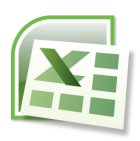 Faculté : sciences économiques, sciences commerciales et gestion     –* السنة الأولى  ليسانس – جذع  مشترك *TP 02 : دوال  رياضية - تكملة Exercice : Soit la plage de données (B2:F21) qui contient 20 cellules :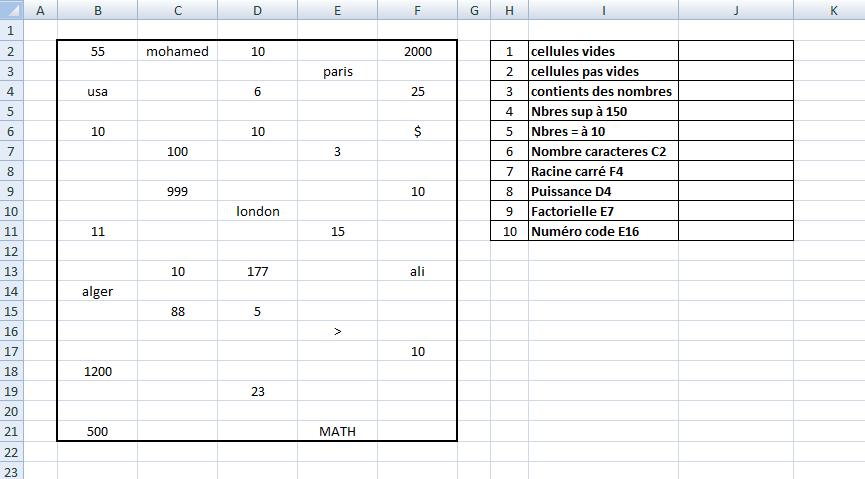 Questions :Quel est le nombre des cellules vides dans cette plage (la fonction NB.VIDE).Quel est le nombre des cellules qui ne sont pas vides (pleines) (la fonction NBVAL)Quel est le nombre des cellules qui contiennent des nombres  (la fonction NB)Quel est le nombre des cellules qui contiennent des nombres sup à 150 (la fonction NB.SI)Quel est le nombre des cellules qui contiennent des nombres = à 10 (la fonction NB.SI)Quel est le nombre des caractères dans la cellule C2 (la fonction NBCAR)Quelle est la racine carrée de la cellule F4. (la fonction RACINE).Quelle est la puissance au carré de la cellule D4. (la fonction PUISSANCE).Quelle est la factorielle de la cellule E7. (la fonction FACT)Quel est le numéro de code du caractère de la cellule E16. (la fonction CODE)